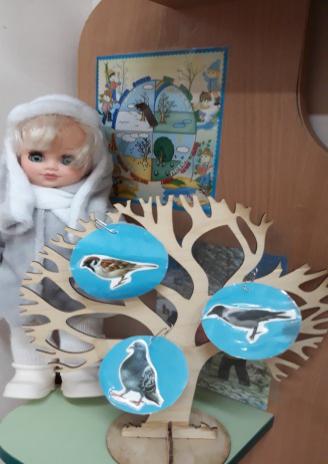 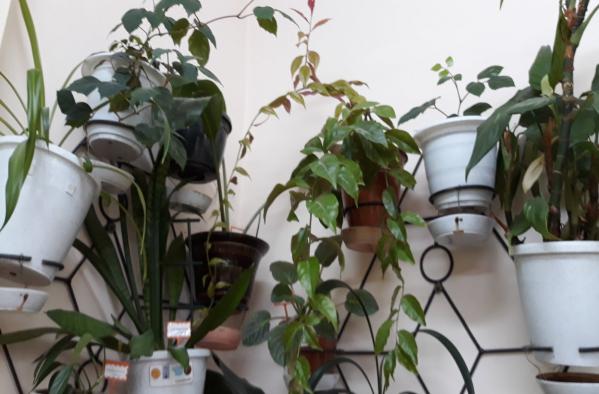 "Люди, научившиеся наблюдениям и опытам, Приобретают способность сами ставить вопросы И получать на них фактические ответы, оказываясь На более высоком умственном и нравственном уровне В сравнении с теми, кто     такой школы не прошёл"К. А. Тимирязев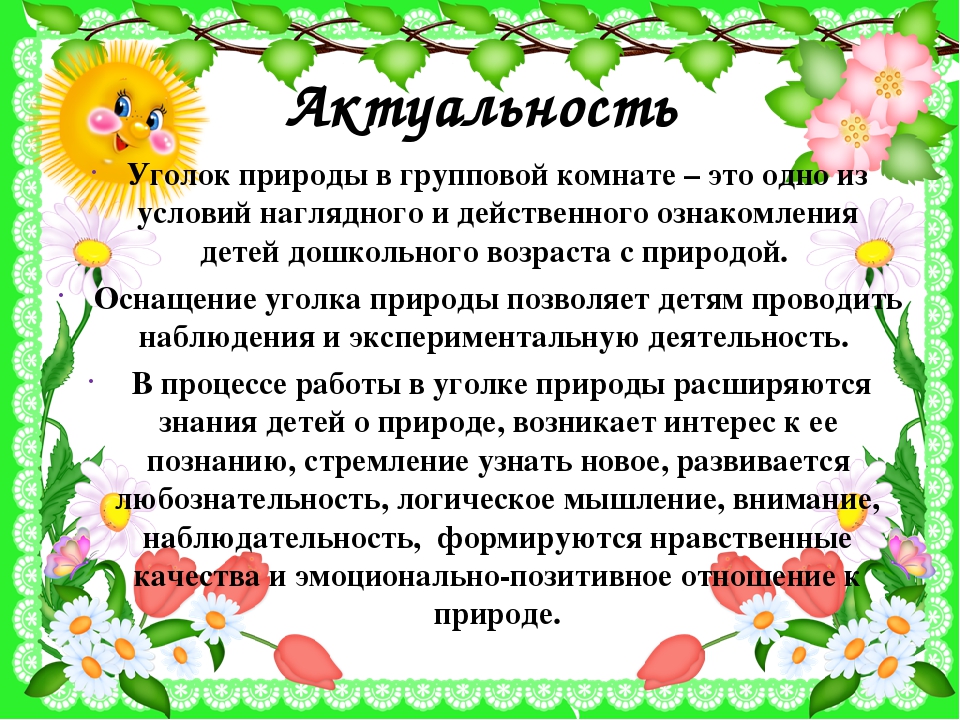 Уголок природы группы делится на две зоны: 1 зона– живой уголок; комнатные растения (обязательные обитатели уголка природы). 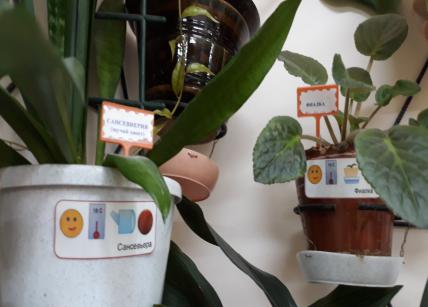 - временные обитатели уголка природы - это объекты, которые вносятся для  наблюдений на непродолжительный отрезок времени:Осенью: Букеты осенних цветов (листьев) в вазах. Цветущие растения                цветника (астры, бархатцы). Поделки детей из природного материала. Зимой:    Ящики с посадками (лук, укроп и т. д). Ветки деревьев и кустов в вазах;                экибаны, поделки детей.Весной:   Ветки деревьев и кустарников в вазах;     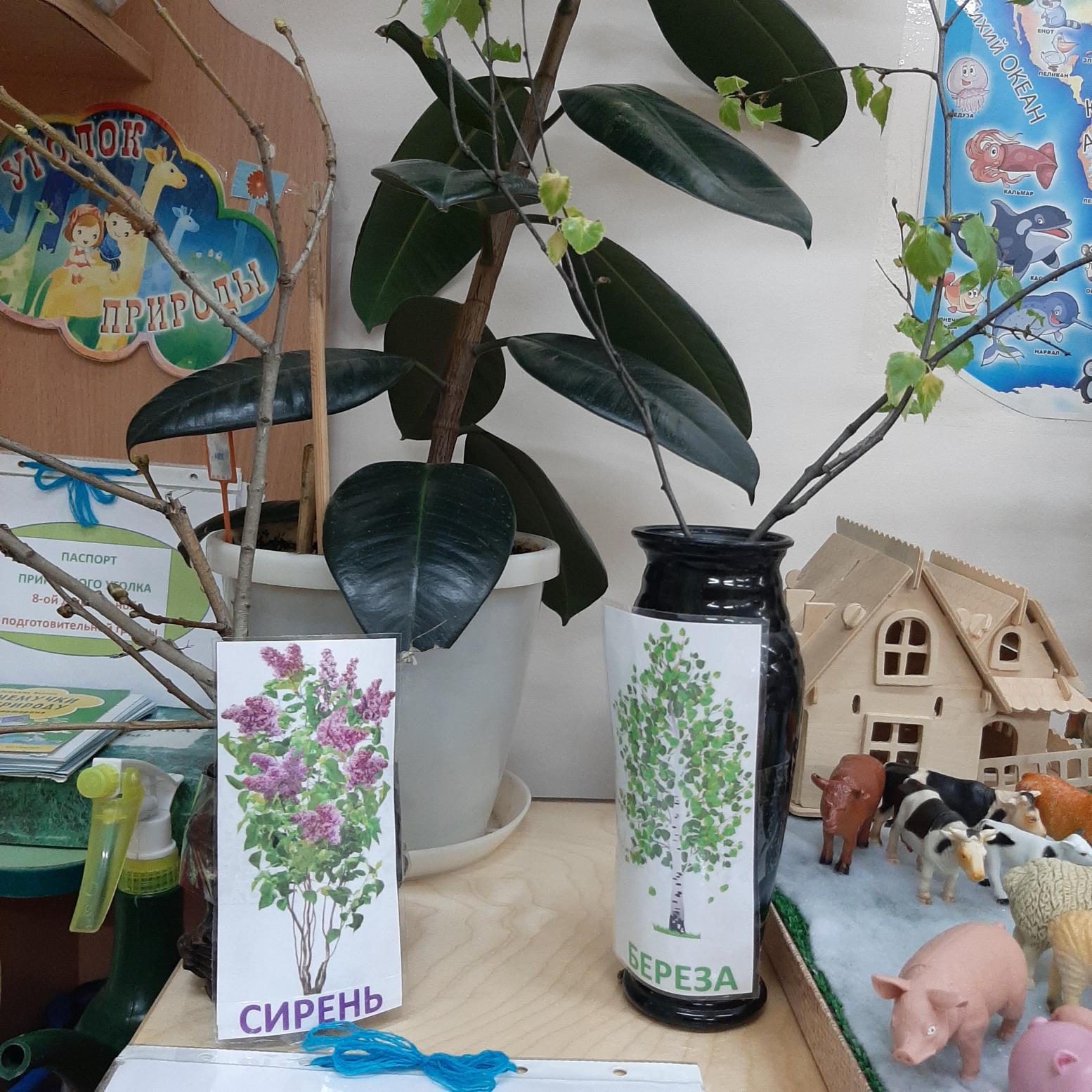 Ящики с рассадой;                 Букеты разноцветущих растений (верба, цветы). Летом:    букеты цветов в вазах.2 зона – зона экспериментирования "Почемучка"Цель: практическое внедрение детского экспериментирования как средства           развития познавательной активности, формирование ключевых           компетентностей              ребёнка.Задачи, решаемые в уголке экспериментирования:• формировать целостное восприятие и представление о различных предметах и   явлениях окружающей действительности, позитивное отношение к миру на   основе эмоционально-чувственного опыта;• формирование у детей дошкольного возраста диалектического мышления;• развитие поисково – познавательной, интеллектуальной активности детей путём  включения их в мыслительные, моделирующие и преобразующие действия;• развитие собственного познавательного опыта в обобщённом виде с помощью       наглядных средств.В зоне экспериментирования хранятся оборудование и материалы, необходимые для проведения опытов, материалы, с помощью которых дети опытным путём познают тайны живой и неживой природы:-Специальная посуда (разнообразные ёмкости, подносы, мерные ложки,  стаканчики, трубочки, воронки, тарелки, ситечки);-Природный материал (камешки, песок, семена, ракушки, шишки, мох, кора дерева, сухоцветы, ветки деревьев и т. п.);     -Утилизированный материал (проволока, фантики, пенопласт, пробки, нитки   и др.);-Приборы – помощники (лупы, зеркала, песочные часы, линейка.);-Медицинский материал (шприцы без иголок, груши, пипетки, ватные палочки, Колбочки и т.п);-Мир материалов (виды бумаги, виды ткани, пластмассовые предметы, деревянные предметы, металлические предметы);-Полезные ископаемые (песок, глина, торф, известняк)-Технический материал (гвозди, шурупы, болты и т. д.).Материалы, которые распределены по блокам:-«Волшебница-вода» (пищевые и непищевые красители, соль, сахар, мука, крахмал, чай, масло, контейнеры для льда, т. е. материалы для изучения свойств воды);-«Невидимка – воздух» (трубочки, мыльные пузыри, воздушные шары, вертушки и т. д., т. е. материалы для изучения свойств воздуха);-«Свет и цвет" (различные фонарики, зеркала, цветные стеклышки (вырезанные из пластиковых бутылок) ,т. е. материалы для изучения свойств света, цвета);-"Звук" (киндер-сюрпризы с различными наполнителями (горох, гречка, пшено, манка и др., колокольчики, дудочки, трещотки, наушники, т. е. материалы для изучения свойств звука);-"Запах" (мешочки с лавандой, с ромашкой, с сосной, освежители,  ароматическиемасла, свечи, пробники духов, тестеры, т. е. материалы для  изучения свойств и различения запахов);«Магнетизм» (разные магниты, скрепки, металлические предметы, т. е. материалы для изучения свойств магнита.Находятся коллекции:     -коллекции семян.-коллекция ракушек.-коллекция камней.  - природный и бросовый материал для конструирования из природного       Материала     - лейки, тазики, тряпочки, клеенки, палочки для рыхления, пульверизатор, щетки;       ящики и стаканчики для посадок; кисточки, тряпочки, фартуки.      Модели и макеты:-календарь природы (времена года, дни недели);-календарь наблюдений за сезонными изменениями в природе;-алгоритмы опытов и экспериментов, которые служат для развития способностей для овладения моделирующей деятельностью, систематизации познавательного опыта. Все алгоритмы распределены по блокам.     Наглядно - иллюстративный материал:-книги с иллюстрациями животных, птиц, цветов; энциклопедии- тематические альбомы: луговые цветы, садовые цветы, комнатные растения, насекомые, грибы- наборы картинок: с изображением диких и домашних животных, животных  жарких стран, птиц; времена года, деревья, растительный мир, грибы, насекомые, птицы.- картинки о труде взрослых в природе;«Огород на окне».На окне весной обустраивается огород. Посадки: лук, пекинская капуста, петрушка.Огород позволяет организовать длительные наблюдения за процессом ростарастений, условиями роста. 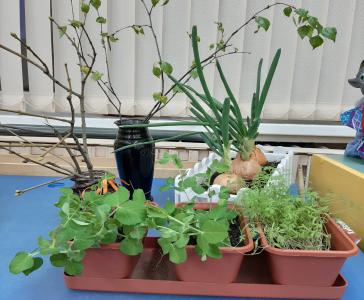 